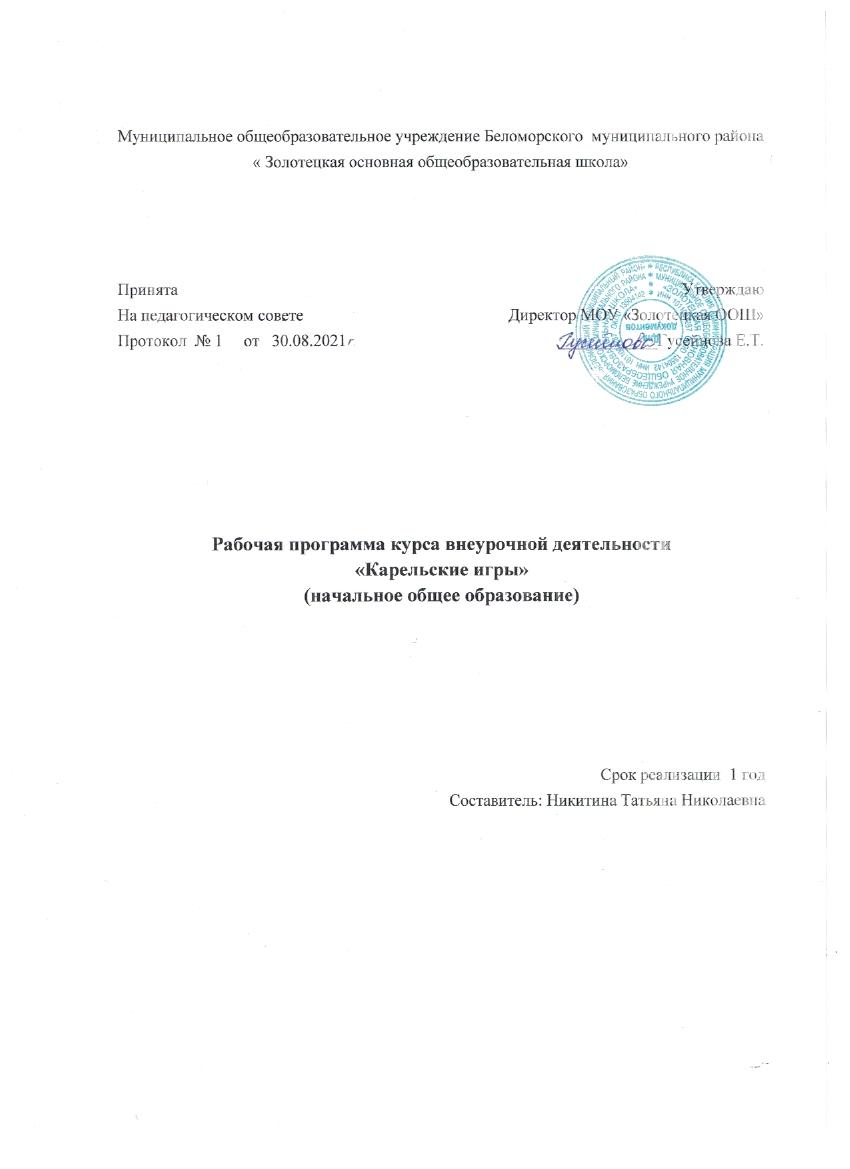 Муниципальное общеобразовательное учреждение Беломорского  муниципального района « Золотецкая основная общеобразовательная школа»Рабочая программа курса внеурочной деятельности «Карельские игры»(начальное общее образование)Срок реализации  1 годСоставитель: Никитина Татьяна Николаевна 2021Пояснительная записка Подвижная игра - естественный спутник жизни ребенка, источник радостных эмоций, обладающий великой воспитательной силой.    Карельские  подвижные игры являются традиционным средством педагогики. Испокон веков в них ярко отражался образ жизни людей,  их быт, труд, национальные устои.  А также представления о чести, смелости, мужестве, желании обладать силой, ловкостью, выносливостью, быстротой и красотой движений, проявить смекалку, выдержку, творческую выдумку, находчивость, волю и стремление к победе.Карельские  игры вызывают активную работу мысли, способствуют расширению кругозора, уточнению представлений об окружающем мире, совершенствованию всех психических процессов, стимулируют переход детского организма к более высокой степени развития. Именно поэтому игра признана ведущей деятельностью ребенка.Народные игры в комплексе с другими воспитательными средствами представляют собой основу начального этапа формирования гармонически развитой личности, сочетающей в себе духовное богатство, моральную чистоту и физическое совершенство.      Народным играм обучать детей нужно специально, так как естественная передача от поколения поколению народной празднично-игровой культуры в настоящее время во многом прервана. Сохранение национальной самобытности, воспитание чувства уважения и дружбы к другим народам обеспечиваются в значительной мере через освоение игр разных народов на основе своих исконных игр, забав и обрядов.Она, как и любая другая игра, выполняя различные воспитательные функции, (развивающую, познавательную, развлекающую, диагностическую, корректирующую и др.) может служить также средством приобщения детей и подростков к народной культуре, что, в свою очередь, представляет важнейший аспект формирования системы нравственно-эстетических, общечеловеческих ценностей.  Социокультурный смысл народной игры состоит в том, что она формирует типовые навыки социального поведения, являясь контрольным мерилом проявления многих важнейших черт личности. На современном этапе ученики имеют слабое представление о народных играх, забавах, развлечениях, составляющих национальную культуру  предков.Для преодоления этого недостатка предлагается программа внеурочной деятельности «Карельские  игры».Цель программы – формирование разносторонне развитой, активной личности школьника. Достижение поставленной цели осуществляется посредством решения следующих задач:Воспитание любви к родному краю через народные игры.Сохранение и укрепление здоровья средствами физической культуры.Формирование у обучающихся жизненно необходимых двигательных умений и навыков.Воспитание потребности и умения самостоятельно заниматься физическими упражнениями и сознательно применять их в целях самосовершенствования.Содействовать воспитанию нравственных и волевых качеств, развитию психических процессов и свойств личности.Программа рассчитана на 1 год обучения (34 часа).                           Место учебного предмета в учебном плане  Рабочая программа составлена для детей 7-11 лет и рассчитана на один год обучения (34 часа), один час в неделю..             Ценностные ориентиры содержания учебного предмета  Содержание программы «Карельские игры» направлено на воспитание высоконравственных, творческих, компетентных и успешных граждан России, способных к активной самореализации в общественной и профессиональной деятельности, умело использующих ценности физической культуры для укрепления и длительного сохранения собственного здоровья, оптимизации трудовой деятельности и организации здорового образа жизни.                                   Универсальные учебные действия  По окончании учебного курса «Карельские игры» должны быть достигнуты определенные результаты:Личностные результаты отражаются в индивидуальных качественных свойствах учащихся, которые приобретаются в процессе освоения курса «Народные игры» и отражают:Воспитание патриотизма, любви и уважения к Отечеству, чувства гордости за свою Родину;Формирование ответственного отношения к учению, готовности и способности обучающихся к саморазвитию и самообразованию;Формирование коммуникативной компетентности в общении и сотрудничестве со сверстниками, детьми старшего и младшего возраста;Формирование ценности здорового и безопасного образа жизни.Метапредметные результаты характеризуют сформированность  универсальных компетенций, проявляющихся в применении накопленных знаний и умений в познавательной и предметно – практической деятельности.  Это :Умение организовывать учебное сотрудничество и совместную деятельность с учителем и сверстниками; работать индивидуально и в группе; находить общее решение и разрешать конфликты на основе согласования позиций и учета интересов; формулировать, аргументировать и отстаивать свое мнение;Умение самостоятельно определять цели своего обучения, ставить и формулировать для себя новые задачи в учебе и познавательной деятельности, развивать мотивы и интересы своей познавательной деятельности.Предметные результаты характеризуют опыт учащихся в творческой двигательной деятельности, который приобретается и закрепляется в процессе освоения программы «Народные игры». Предметные результаты отражают:-овладение умениями организовывать здоровье сберегающую жизнедеятельность (подвижные игры во внеурочное время);- взаимодействия со сверстниками по правилам проведения подвижных игр и соревнований;-понимание роли и значения подвижных игр в формировании личностных качеств, в активном включении в здоровый образ жизни, укреплении и сохранении индивидуального здоровья;-приобретение опыта организации самостоятельных занятий физической культурой с соблюдением правил техники безопасности и профилактики травматизма;-овладение системой знаний о физическом совершенствовании человека.    Требования к качеству освоения учебного материала  Учащиеся должны знать и иметь представление:О причинах возникновения травм во время занятий народными играми, профилактике травматизма:Об истории возникновения некоторых народных игр;О законах чести играющих;Считалки и зачины.Уметь:Самостоятельно изготавливать инвентарь к играм (биту, «чиж», тряпичные мячи т.д.);Выбрать место для игры;Строго соблюдать правила игры;Выполнять игровые действия в различных вариантах.Проверяя умения и навыки учащихся по подвижным играм можно оценивать:Знание правил игры и умение соблюдать их в ее процессе;Умение целесообразно и согласованно действовать в игре;Умение использовать в определенных игровых ситуациях знакомые двигательные действия.Виды деятельности обучающихся: спортивно – оздоровительная информационно-репродуктивная, поисково-исследовательская, импровизационно-творческая, Форма проведения занятий:  беседа, занятие-игра,  игровая программа, соревнования, игра.                         Ожидаемые результаты реализации программы  Воспитательные результаты внеурочной деятельности школьников распределяются по трем уровням.Результаты первого уровня (приобретение школьником социальных знаний, понимание социальной реальности и повседневной жизни): приобретение школьником знаний о правилах ведения здорового образа жизни; о правилах безопасности в школе, дома и на улице; об ответственности за свои поступки, слова и мысли; за свое физическое и душевное здоровье; об основах организации коллективной творческой деятельности.Результаты второго уровня (формирование позитивного отношения школьника к базовым ценностям нашего общества и к социальной реальности в целом; развитие ценностного отношения школьника к своему здоровью и здоровью окружающих людей, к спорту и физкультуре, к родному Отечеству, его истории и народу, к труду, к другим людям; ценностного отношения к собственному самосовершенствованию.Результаты третьего уровня (приобретение школьником опыта самостоятельного социального действия); приобретение школьником опыта самопознания, самоорганизации и организации совместной деятельности с другими школьниками; опыта самообслуживания; самооздоровления и самосовершенствования; принятия на себя ответственности за здоровье и благополучие других людей.Тематическое  планирование программы «Карельские  игры»ПринятаНа педагогическом советеПротокол  № 1     от   30.08.2021Утверждаю Директор МОУ «Золотецкая ООШ»____________Гусейнова Е.Т.№ТемаКоличествочасов1Вводное12Ознакомление с особенностями игры: «Сеть и рыба», «Круглое, твердое, кислое»13Совершенствовать навыки игры: «Сеть и рыба», «Круглое, твердое, кислое»24Ознакомление с особенностями игры: «Волк и заяц», «Кислый круг»15Совершенствовать разучивание игры: «Волк и заяц», «Кислый круг»26Закрепление навыков игры: «Сеть и рыба», «Круглое, твердое, кислое» «Волк и заяц», «Кислый круг»17Ознакомление с особенностями игры: «Пятнашки», «Ко мне с кольцом»18Совершенствовать разучивание игры: «Пятнашки», «Ко мне с кольцом»29Ознакомление с особенностями игры: «Сиди, сиди Яша», «Нос»110Совершенствовать разучивание игры: «Сиди, сиди Яша», «Нос»211Закрепление навыков игры: «Пятнашки», «Ко мне с кольцом», «Сиди, сиди Яша», «Нос»112Ознакомление с особенностями игры: «Король», «Парная жмурка»113Совершенствовать разучивание игры: «Король», «Парная жмурка»214Ознакомление с особенностями игры: «Номера», «Горячая картошка»115Совершенствовать разучивание игры: «Номера», «Горячая картошка»216Закрепление навыков игры: «Номера», «Горячая картошка», «Король», «Парная жмурка»1 17Ознакомление с особенностями игры: «Стук», «Суд над спицей»118Совершенствовать разучивание игры: «Стук», «Суд над спицей»219Ознакомление с особенностями игры: «Петухи», «Кормить овсом»120Совершенствовать разучивание игры: «Петухи», «Кормить овсом»221Закрепление навыков игры: «Петухи», «Кормить овсом», «Стук», «Суд над спицей»122Ознакомление с особенностями игры: «Лапоток», «Бег»123Совершенствовать разучивание игры:  «Лапоток», «Бег»224Игры по выбору2ВСЕГО (34)